米子市一般戦災死者名簿登載申出書米　子　市　長　　様　以下の者を、米子市一般戦災死者名簿に登載し「米子市戦没者慰霊碑」に納めるよう申し出ます。　　　平成　　　年　　　月　　　日〒申出者住所　　　　　　　　　　　　　　　　　　　　　　　　氏名　　　　　　　　　　　　　　　　　　　　　　　　電話　　　　　　（　　　　　　　　）　　　　　　　　（注）米子市一般戦災死者名簿への登載事項は次の５項目です。　　　①氏名　　②年齢　　③住所（町名のみ）　　④死亡年月日　　⑤死亡場所※　添付書類死亡者の除籍個人事項証明書（除籍抄本）あるいは、死亡年月日、死亡場所が確認できるもの。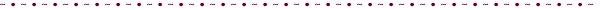 ふりがな性別生年月日生年月日Ｍ･Ｔ･Ｓ　　　年　　月　　日Ｍ･Ｔ･Ｓ　　　年　　月　　日氏名住所死亡年月日昭和　　　年　　月　　日年齢歳歳申出者との関係申出者との関係死亡場所死亡原因ふりがな性別生年月日生年月日Ｍ･Ｔ･Ｓ　　　年　　月　　日Ｍ･Ｔ･Ｓ　　　年　　月　　日氏名住所死亡年月日昭和　　　年　　月　　日年齢歳歳申出者との関係申出者との関係死亡場所死亡原因除籍謄本の有無有　　　　・　　　　無登載確認（番　号）確認印通知年月日備考１　既登載済（　　　　　　　）２　新規登載（　　　　　　　）